School/Setting Name-         Kirkcaldy West Primary SchoolKirkcaldy West Primary School and ELC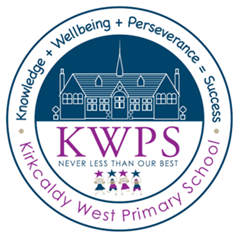 Standards and Quality Report 2020-2021Achieving Excellence and EquityContextAttainment of Children and Young People Attainment of Children and Young People Our end of session figure demonstrates 74.5% of our pupils have achieved or are working beyond their expected level of attainment in literacy. This result is calculated by finding the average teacher judgement across the whole school. We are confident every pupil is working within the appropriate level. Our end of session figure demonstrates 73.1% of our pupils have achieved or are working beyond their expected level of attainment in numeracy. This result is calculated by finding the average teacher judgement across the whole school. We are confident every pupil is working within the appropriate level. This figure should be considered carefully and sensitively to reflect our school context. Many of our new EAL pupils join our school at an older age with little or no school experience, with little or no spoken/written English. We currently have 23% of children in the ELC and school who have English as an Additional Language. We also have a significant number of pupils with additional support needs around literacy and numeracy. Our LAC children are performing well across the school with 71.4% of children achieving on or above expected levels in literacy and 85.7% of children achieving on or above expected levels in numeracy.For children in SIM 1/SIM 2  67.3% of children are on or above expected levels in literacy and 62% in numeracy.In the Nursery 29% of children are performing above the level expected in literacy and 32% in numeracy.Teachers, the Headteacher, Depute Headteachers, Additional Support for Learning Teachers and Raising Attainment Teachers meet termly to review pupil progress and identify cohorts of pupils/ curriculum areas for intervention. This involves careful analysis of attainment data, teacher judgement and summative evidence such as SNSA results and standardised assessments. This resulted in support of collaborative teaching, targeted group input in Maths Recovery and literacy and increasing pace of learning for some pupils. This was reviewed across our three planning blocks to ensure appropriate support, pace and challenge for all learners.  SNSA results for Primary 7 evidences that overall 87.5% of our learners are working within average or above average ability bandings in Literacy.  The scores show that 45.8% pupils scored above average bandings and 41.7% of our pupils scored within average bandings. The remaining 9% (6 pupils) have identified difficulties within literacy. SNSA results for Primary 7 evidences that overall 90.2% of our learners are working within average or above average ability bandings in Numeracy. The scores show that 41.7% pupils scored above average bandings and 48.6% of our pupils scored within average bandings. The remaining 7% (5 pupils) have identified difficulties within numeracy. SNSA results for Primary 4 evidences that overall 77% of our learners are working within average or above average ability bandings in Literacy. The scores show that 14% pupils scored above average bandings and 63% of our pupils scored within average bandings. The remaining 19.7% (16 number of pupils) have identified difficulties within literacy.SNSA results for Primary 4 evidences that overall 86% of our learners are working within average or above average ability bandings in Literacy.  The scores show that 7% pupils scored above average bandings and 79% of our pupils scored within average bandings. The remaining 16% (13 number of pupils) have identified difficulties within numeracy.Teachers continue to plan and track using Workshop for Literacy materials with confidence across all of the Early Years. Planning formats in the upper stages promote the Workshop for Literacy approaches, as well as developing the use of Accelerated Reading and Literacy Circles.We purchased the Oxford Owl reading programme to enable all Nursery and Primary One children to access reading during lockdown.Progress of identified pupils are tracked closely to ensure interventions continue to be of value and are appropriate in meeting the needs of each learner.The purchase of Clicker 8 provided assistive technology for all classes to promote inclusion and support children with Dyslexia.We have been able to purchase a large number of Ipads to replace many of our broken devices and provide opportunities for both whole classes and individual children to access technology more effectively.Our end of session figure demonstrates 74.5% of our pupils have achieved or are working beyond their expected level of attainment in literacy. This result is calculated by finding the average teacher judgement across the whole school. We are confident every pupil is working within the appropriate level. Our end of session figure demonstrates 73.1% of our pupils have achieved or are working beyond their expected level of attainment in numeracy. This result is calculated by finding the average teacher judgement across the whole school. We are confident every pupil is working within the appropriate level. This figure should be considered carefully and sensitively to reflect our school context. Many of our new EAL pupils join our school at an older age with little or no school experience, with little or no spoken/written English. We currently have 23% of children in the ELC and school who have English as an Additional Language. We also have a significant number of pupils with additional support needs around literacy and numeracy. Our LAC children are performing well across the school with 71.4% of children achieving on or above expected levels in literacy and 85.7% of children achieving on or above expected levels in numeracy.For children in SIM 1/SIM 2  67.3% of children are on or above expected levels in literacy and 62% in numeracy.In the Nursery 29% of children are performing above the level expected in literacy and 32% in numeracy.Teachers, the Headteacher, Depute Headteachers, Additional Support for Learning Teachers and Raising Attainment Teachers meet termly to review pupil progress and identify cohorts of pupils/ curriculum areas for intervention. This involves careful analysis of attainment data, teacher judgement and summative evidence such as SNSA results and standardised assessments. This resulted in support of collaborative teaching, targeted group input in Maths Recovery and literacy and increasing pace of learning for some pupils. This was reviewed across our three planning blocks to ensure appropriate support, pace and challenge for all learners.  SNSA results for Primary 7 evidences that overall 87.5% of our learners are working within average or above average ability bandings in Literacy.  The scores show that 45.8% pupils scored above average bandings and 41.7% of our pupils scored within average bandings. The remaining 9% (6 pupils) have identified difficulties within literacy. SNSA results for Primary 7 evidences that overall 90.2% of our learners are working within average or above average ability bandings in Numeracy. The scores show that 41.7% pupils scored above average bandings and 48.6% of our pupils scored within average bandings. The remaining 7% (5 pupils) have identified difficulties within numeracy. SNSA results for Primary 4 evidences that overall 77% of our learners are working within average or above average ability bandings in Literacy. The scores show that 14% pupils scored above average bandings and 63% of our pupils scored within average bandings. The remaining 19.7% (16 number of pupils) have identified difficulties within literacy.SNSA results for Primary 4 evidences that overall 86% of our learners are working within average or above average ability bandings in Literacy.  The scores show that 7% pupils scored above average bandings and 79% of our pupils scored within average bandings. The remaining 16% (13 number of pupils) have identified difficulties within numeracy.Teachers continue to plan and track using Workshop for Literacy materials with confidence across all of the Early Years. Planning formats in the upper stages promote the Workshop for Literacy approaches, as well as developing the use of Accelerated Reading and Literacy Circles.We purchased the Oxford Owl reading programme to enable all Nursery and Primary One children to access reading during lockdown.Progress of identified pupils are tracked closely to ensure interventions continue to be of value and are appropriate in meeting the needs of each learner.The purchase of Clicker 8 provided assistive technology for all classes to promote inclusion and support children with Dyslexia.We have been able to purchase a large number of Ipads to replace many of our broken devices and provide opportunities for both whole classes and individual children to access technology more effectively.Outcomes for Young People Outcomes for Young People n/an/aEvidence of significant wider achievementsEvidence of significant wider achievementsAlmost all children across the ELC and School are able to use either the Seesaw or Teams platforms to access remote learning and share their work.A number of children in Primary 5 were successful in performing at the Scottish Tennis Championships.The ELC and school celebrated World Book Day to promote a love of reading.Almost all children across the ELC and School are able to use either the Seesaw or Teams platforms to access remote learning and share their work.A number of children in Primary 5 were successful in performing at the Scottish Tennis Championships.The ELC and school celebrated World Book Day to promote a love of reading.What have been the success and challenges of school/setting closure period (school/class/playroom isolation, remote learning between January – March 2021)What have been the success and challenges of school/setting closure period (school/class/playroom isolation, remote learning between January – March 2021)Strengths identified:Remote Delivery (general overview)Staff much more adept and confident with remote learning during this second lockdown.Mixture of delivery- live sessions, pre-recorded sessions, files and activitiesConfidence in digital skills increased significantly in children, parents and staff (much less support with setting up Glow passwords, accessing and loading assignments needed this time)7 design principals remained fundamental to the learning experiences offered.Better differentiation offered across all stages (this was one area parents and staff felt lacked last lockdown)Greater breadth of curriculum delivery this time (literacy, numeracy, idl, health and wellbeing, PE. science, art offered during this lockdown)All 86 Scottish Government devices allocated and delivered (using vulnerability matrix and Fife Council BTS criteria). Training manuals created and shared and telephone support offered to parents throughout lockdown.Strength in stage partner collaborative working, ensured consistency of approach and a degree of moderation. Strengthened relationships between class teachers.Regular whole school, departmental and stage meetings. Focussed and purposeful, an opportunity to share practice and support one another.Weekly tracking of SIMD/care experienced/ASN/EAL engagementDaily morning virtual check in for each class with their class teacherWeekly overview welcomed by children and parents with weekly planning/expectationsLearning tasks uploaded previous night rather than in the morning (responsive to parents’ request)Use of four-part model (one aspect of Agile Recovery Strand Two) continued to be Used through Teams and Seesaw.KWPS values remained a key aspect and KWPS badges continued- home visits to deliver badges and certificatesUse of house points awarded weekly by all staff to motivate and sustain engagementSeesaw (used for Nursery, P.1 and P.1/2)Previous lockdown average engagement with Teams for P.1 was 46%. This time same cohort engagement with Seesaw averaging 96%. Significant difference with almost all children now engaging.Seesaw parental questionnaire reviewed very positively. (36 respondents out of possible 61).Virtual library on Seesaw offered choice and variety in LiteracyTeams (for P.2 through to P.7)‘Playground’ on Teams offered peer support for children and a channel to deliver health and wellbeing‘Insights’ a good in-built mechanism to measure engagementLeaders of learning/participation across all levelsPSA’s led virtual on-line sessions with groups of children. The Support for Learning team prepared and delivered to children’s homes individualised learning packs SfL team worked in close partnership with the class teachers to effectively support children with ASNParents joining weekly live virtual assemblies- shared on a SWAY by Pedagogy team as example of good practicePartnership with specialist EAL Teacher to try and improve engagement for EAL learnersSome parents have a better understanding of how their child learns and how to support their child’s learning (parental feedback from Seesaw/Teams discussion and from parent’s evening telephone calls)Food packages, home learning, stationery, toiletries and electricity cards delivered by staff to family homesClose partnership working with Social Work and Elected Members to effectively support families at risk during lockdownNext stepsMaintain use of Seesaw and Teams for home learning (rather than paper copies as used prior to March 2020) Less wasteful for the environment, more engaging, easily understood by parents and children.Trial Seesaw in Primary Two and Three initially during summer term 2021. Evaluate in June 2021 via Forms. Collate responses and determine whether to continue with Seesaw at the beginning of next session or revert back to Teams.Maintain positive parental engagement with parents feeling more connected with their children’s learning. Offer on-line live conceptual numeracy workshops for all parents from Nursery age up to Primary seven. Offer the same for literacy. Positively frame the return to school for all children- avoid negative ‘catch up with lost learning’, ‘behind’ terminology. Maintain Chromebooks for learning for children who received one during lockdown. DHT’s continue to monitor their use and assist with any technology issues.Hold review meetings for children with ASN to discuss and identify positives from remote learning. Can we replicate, utilise or build on any support strategies in school? Robust, systematic assessment before prioritising areas for targeted intervention. Liaise with cluster colleagues and Balwearie High School to identify key experiences and outcomes for the summer term 2021 prior to current P.7 children transitioning. Use of Elips data to inform Early Years staff prior to Nursery to P.1 transition.Scrutiny of Stuart Booker data to identify children not on track, any commonalities and plan interventions towards next year’s stretch aim. Effective use of SfL and Covid Recovery Teacher for assessment and delivery of targeted support.Strengths identified:Remote Delivery (general overview)Staff much more adept and confident with remote learning during this second lockdown.Mixture of delivery- live sessions, pre-recorded sessions, files and activitiesConfidence in digital skills increased significantly in children, parents and staff (much less support with setting up Glow passwords, accessing and loading assignments needed this time)7 design principals remained fundamental to the learning experiences offered.Better differentiation offered across all stages (this was one area parents and staff felt lacked last lockdown)Greater breadth of curriculum delivery this time (literacy, numeracy, idl, health and wellbeing, PE. science, art offered during this lockdown)All 86 Scottish Government devices allocated and delivered (using vulnerability matrix and Fife Council BTS criteria). Training manuals created and shared and telephone support offered to parents throughout lockdown.Strength in stage partner collaborative working, ensured consistency of approach and a degree of moderation. Strengthened relationships between class teachers.Regular whole school, departmental and stage meetings. Focussed and purposeful, an opportunity to share practice and support one another.Weekly tracking of SIMD/care experienced/ASN/EAL engagementDaily morning virtual check in for each class with their class teacherWeekly overview welcomed by children and parents with weekly planning/expectationsLearning tasks uploaded previous night rather than in the morning (responsive to parents’ request)Use of four-part model (one aspect of Agile Recovery Strand Two) continued to be Used through Teams and Seesaw.KWPS values remained a key aspect and KWPS badges continued- home visits to deliver badges and certificatesUse of house points awarded weekly by all staff to motivate and sustain engagementSeesaw (used for Nursery, P.1 and P.1/2)Previous lockdown average engagement with Teams for P.1 was 46%. This time same cohort engagement with Seesaw averaging 96%. Significant difference with almost all children now engaging.Seesaw parental questionnaire reviewed very positively. (36 respondents out of possible 61).Virtual library on Seesaw offered choice and variety in LiteracyTeams (for P.2 through to P.7)‘Playground’ on Teams offered peer support for children and a channel to deliver health and wellbeing‘Insights’ a good in-built mechanism to measure engagementLeaders of learning/participation across all levelsPSA’s led virtual on-line sessions with groups of children. The Support for Learning team prepared and delivered to children’s homes individualised learning packs SfL team worked in close partnership with the class teachers to effectively support children with ASNParents joining weekly live virtual assemblies- shared on a SWAY by Pedagogy team as example of good practicePartnership with specialist EAL Teacher to try and improve engagement for EAL learnersSome parents have a better understanding of how their child learns and how to support their child’s learning (parental feedback from Seesaw/Teams discussion and from parent’s evening telephone calls)Food packages, home learning, stationery, toiletries and electricity cards delivered by staff to family homesClose partnership working with Social Work and Elected Members to effectively support families at risk during lockdownNext stepsMaintain use of Seesaw and Teams for home learning (rather than paper copies as used prior to March 2020) Less wasteful for the environment, more engaging, easily understood by parents and children.Trial Seesaw in Primary Two and Three initially during summer term 2021. Evaluate in June 2021 via Forms. Collate responses and determine whether to continue with Seesaw at the beginning of next session or revert back to Teams.Maintain positive parental engagement with parents feeling more connected with their children’s learning. Offer on-line live conceptual numeracy workshops for all parents from Nursery age up to Primary seven. Offer the same for literacy. Positively frame the return to school for all children- avoid negative ‘catch up with lost learning’, ‘behind’ terminology. Maintain Chromebooks for learning for children who received one during lockdown. DHT’s continue to monitor their use and assist with any technology issues.Hold review meetings for children with ASN to discuss and identify positives from remote learning. Can we replicate, utilise or build on any support strategies in school? Robust, systematic assessment before prioritising areas for targeted intervention. Liaise with cluster colleagues and Balwearie High School to identify key experiences and outcomes for the summer term 2021 prior to current P.7 children transitioning. Use of Elips data to inform Early Years staff prior to Nursery to P.1 transition.Scrutiny of Stuart Booker data to identify children not on track, any commonalities and plan interventions towards next year’s stretch aim. Effective use of SfL and Covid Recovery Teacher for assessment and delivery of targeted support.Impact of Local/National resources to support recovery within your setting (digital devices, additionality of staffing) Impact of Local/National resources to support recovery within your setting (digital devices, additionality of staffing) The impact of the Covid Recovery Teacher has been limited as the teacher experienced three periods where she was required to self-isolate, then she became unwell with Covid and is now suffering the effects of long term Covid. This has meant she has had extended periods of absence during this year. However, when she was in school the teacher worked with small groups delivering targeted interventions to raise attainment for children six months of track and this did impact positively in bringing most children back on track. She was also very much needed as class cover to support the school when many staff were self-isolating.We took delivery of the devices early in the session and were able to identify and distribute all devices quickly to children in their homes. A class teacher and the HT and DHTs worked to produce user guides for children and parents and give all children Glow usernames and passwords within a very short timescale. This ensured children could access remote learning within the first couple of weeks of the first lockdown. Engagement was monitored on a weekly basis and shared at SLT and departmental meetings to identify ways to raise engagement. Particularly in the second lockdown period the HT and DHTs received several emails and telephone calls to compliment staff on their delivery of remote learning. Use of the devices was monitored by the DHTs and devices were removed and redeployed where they were not helpful in supporting the learning. Paper packs were produced for each child by the SfL team and hand delivered to homes for 32 families. This was time consuming and there was no mechanism to ensure the work was completed or understood.The impact of the Covid Recovery Teacher has been limited as the teacher experienced three periods where she was required to self-isolate, then she became unwell with Covid and is now suffering the effects of long term Covid. This has meant she has had extended periods of absence during this year. However, when she was in school the teacher worked with small groups delivering targeted interventions to raise attainment for children six months of track and this did impact positively in bringing most children back on track. She was also very much needed as class cover to support the school when many staff were self-isolating.We took delivery of the devices early in the session and were able to identify and distribute all devices quickly to children in their homes. A class teacher and the HT and DHTs worked to produce user guides for children and parents and give all children Glow usernames and passwords within a very short timescale. This ensured children could access remote learning within the first couple of weeks of the first lockdown. Engagement was monitored on a weekly basis and shared at SLT and departmental meetings to identify ways to raise engagement. Particularly in the second lockdown period the HT and DHTs received several emails and telephone calls to compliment staff on their delivery of remote learning. Use of the devices was monitored by the DHTs and devices were removed and redeployed where they were not helpful in supporting the learning. Paper packs were produced for each child by the SfL team and hand delivered to homes for 32 families. This was time consuming and there was no mechanism to ensure the work was completed or understood.Attainment Scotland Fund Evaluation (PEF/SAC)  Attainment Scotland Fund Evaluation (PEF/SAC)  Progress:The Pupil Equity Fund enabled the funding of a Raising Attainment Teacher for two days a week. Following the tracking meeting September 2020 a group was identified for targeted intervention for Primary five using the Maths Recovery Programme and a literacy group with the Primary Two cohort. The Support for Learning team and Raising Attainment Teacher worked in collaboration to identify a baseline to measure the resulting impact of the intervention. The focussed work progressed well with children demonstrating developing understanding from their baseline assessments. Unfortunately there were significant staff absences due to Covid cases (twenty two staff absent at one time in April 2021) and self-isolation across the school community, meaning the Raising Attainment Teacher was required to cover classes and the targeted interventions were postponed. The Support for Learning Teacher and Raising Attainment Teachers were subsequently absent from work due to long term sickness.PEF also funded additional support for Pupil Support Assistants to progress the learning of identified children with complex ASN. The children were all offered provision throughout the entire school session, through the Children’s Activity Centres and the Key worker/vulnerable places in school. All of the children took up the offer and the school was able to maintain a high level of support throughout whilst maintaining consistency with identified children working with their existing PSAs. As a result, the children with complex ASN have high attendance levels and attained better than projected. This is evidenced through Power BI attendance data, child’s plans, and review meetings.The Emotion Works Recovery Package was really successful in providing a consistent programme from Nursery through to Primary Seven to support children’s understanding of emotions and the language to describe feelings. This is evident in the level of conversations had with school staff where children can now articulate how they feel with confidence and shared understanding. Progress:The Pupil Equity Fund enabled the funding of a Raising Attainment Teacher for two days a week. Following the tracking meeting September 2020 a group was identified for targeted intervention for Primary five using the Maths Recovery Programme and a literacy group with the Primary Two cohort. The Support for Learning team and Raising Attainment Teacher worked in collaboration to identify a baseline to measure the resulting impact of the intervention. The focussed work progressed well with children demonstrating developing understanding from their baseline assessments. Unfortunately there were significant staff absences due to Covid cases (twenty two staff absent at one time in April 2021) and self-isolation across the school community, meaning the Raising Attainment Teacher was required to cover classes and the targeted interventions were postponed. The Support for Learning Teacher and Raising Attainment Teachers were subsequently absent from work due to long term sickness.PEF also funded additional support for Pupil Support Assistants to progress the learning of identified children with complex ASN. The children were all offered provision throughout the entire school session, through the Children’s Activity Centres and the Key worker/vulnerable places in school. All of the children took up the offer and the school was able to maintain a high level of support throughout whilst maintaining consistency with identified children working with their existing PSAs. As a result, the children with complex ASN have high attendance levels and attained better than projected. This is evidenced through Power BI attendance data, child’s plans, and review meetings.The Emotion Works Recovery Package was really successful in providing a consistent programme from Nursery through to Primary Seven to support children’s understanding of emotions and the language to describe feelings. This is evident in the level of conversations had with school staff where children can now articulate how they feel with confidence and shared understanding. NIF Quality Indicators (HGIOS 4) School Self- EvaluationNIF Quality Indicators (HGIOS 4) School Self- EvaluationNIF Quality Indicators (HGIOS 4) School Self- EvaluationNIF Quality Indicators (HGIOS 4) School Self- EvaluationNIF Quality Indicators (HGIOS 4) School Self- EvaluationQuality Indicator2018 - 20192019 - 20202020-2021Inspection Evaluation(within last 3 years)1.3 Leadership of change----Very GoodVery Good2.3 Learning, teaching and assessment----GoodGood3.1 Ensuring wellbeing, equity and inclusion----Very GoodVery Good3.2 Raising attainment and achievement----GoodGoodNIF Quality Indicators (HGIOS ELC) Early Years Self- Evaluation (Nursery)NIF Quality Indicators (HGIOS ELC) Early Years Self- Evaluation (Nursery)NIF Quality Indicators (HGIOS ELC) Early Years Self- Evaluation (Nursery)NIF Quality Indicators (HGIOS ELC) Early Years Self- Evaluation (Nursery)NIF Quality Indicators (HGIOS ELC) Early Years Self- Evaluation (Nursery)Quality Indicator2018 - 20192019 - 20202020-2021Inspection Evaluation(within last 3 years)1.3 Leadership of change----Very GoodVery Good---2.3 Learning, teaching and assessment---GoodGood---3.1 Ensuring wellbeing, equity and inclusion---Very GoodVery Good---3.2 Securing children’s progress---GoodGood---Care Inspectorate (within last 3 years)Grade (if applicable)Grade (if applicable)Grade (if applicable)2018 - 20192019 - 20202020-2021Quality of care and support---------Quality of environment---------Quality of staffing---------Quality of leadership and management ---------